用户注册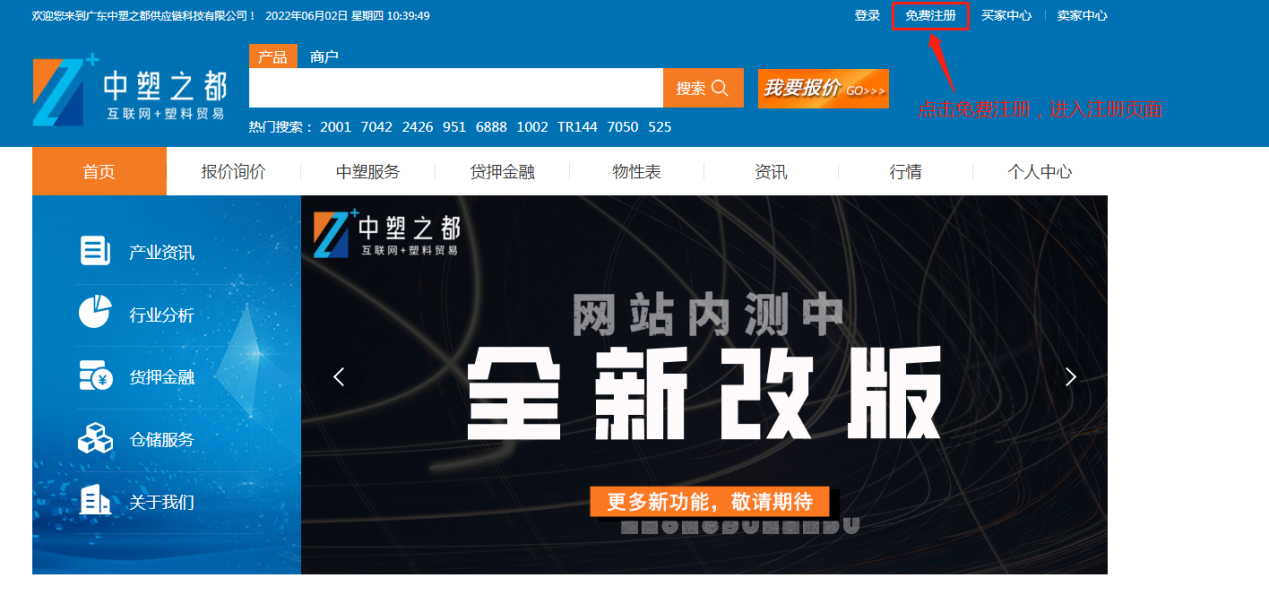 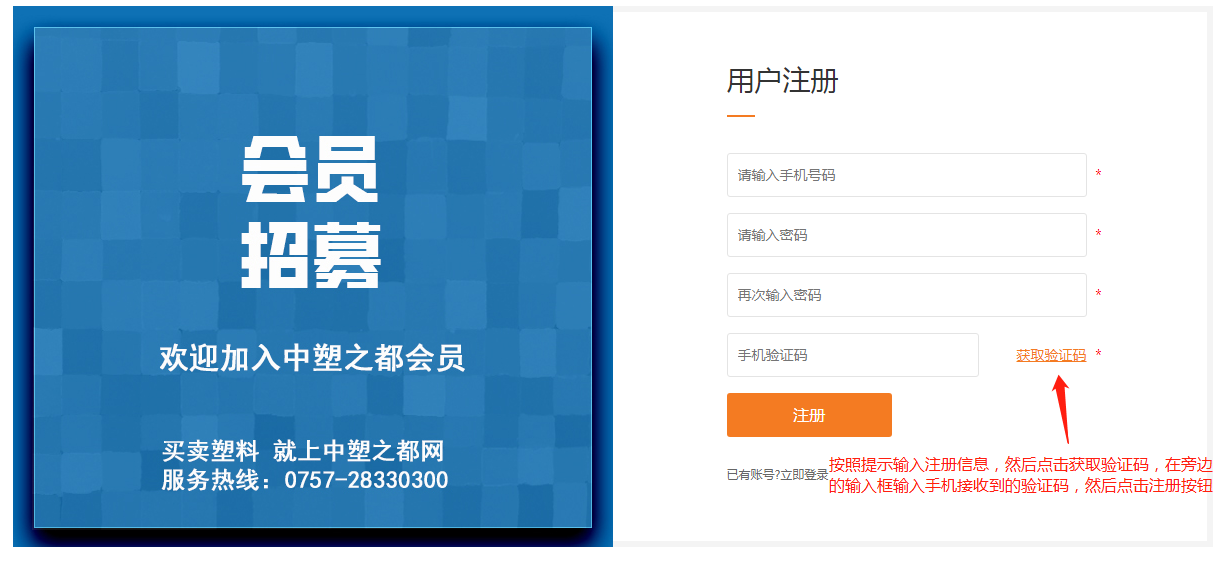 用户登录使用手机号码及密码登录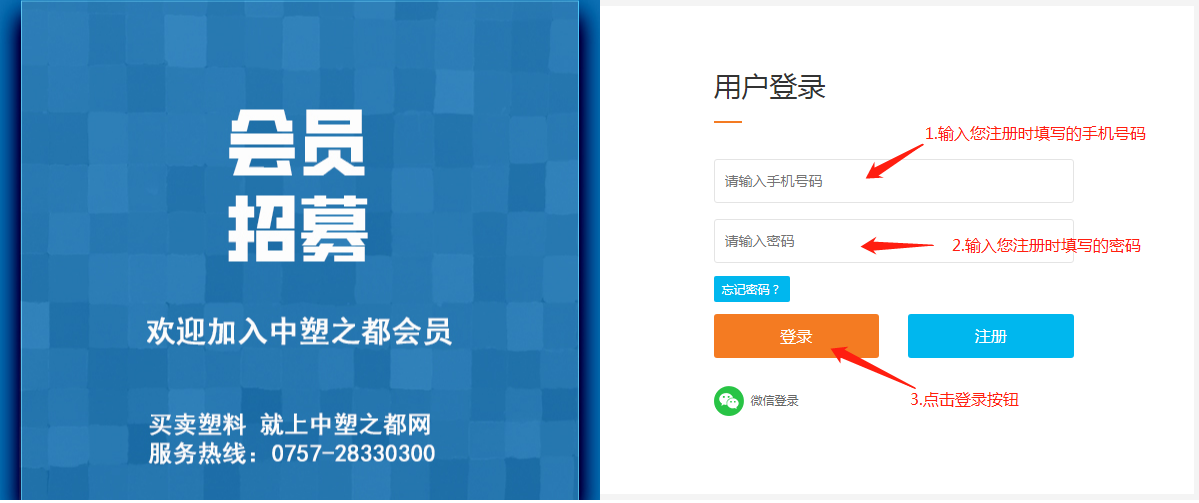 微信扫码登录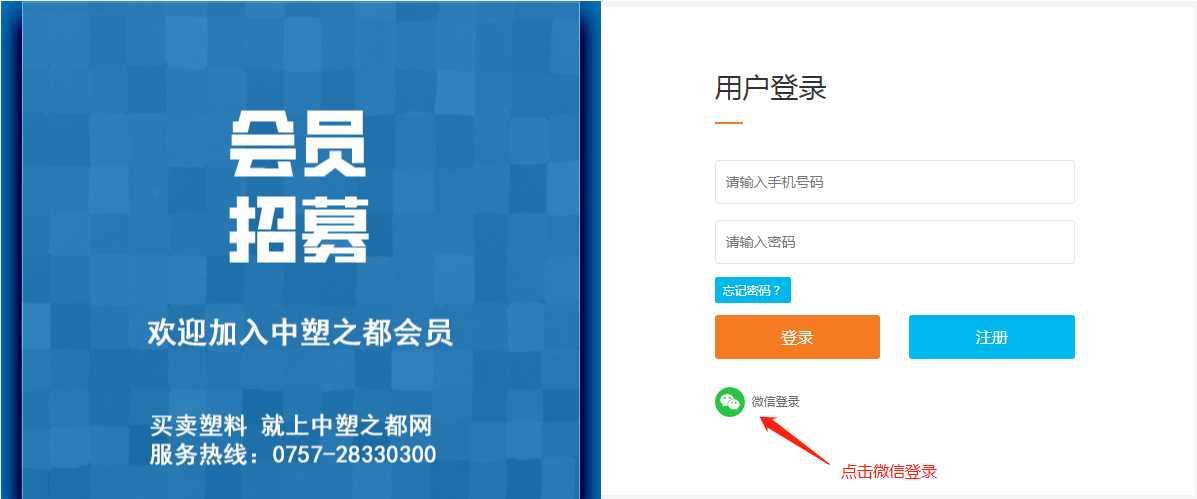 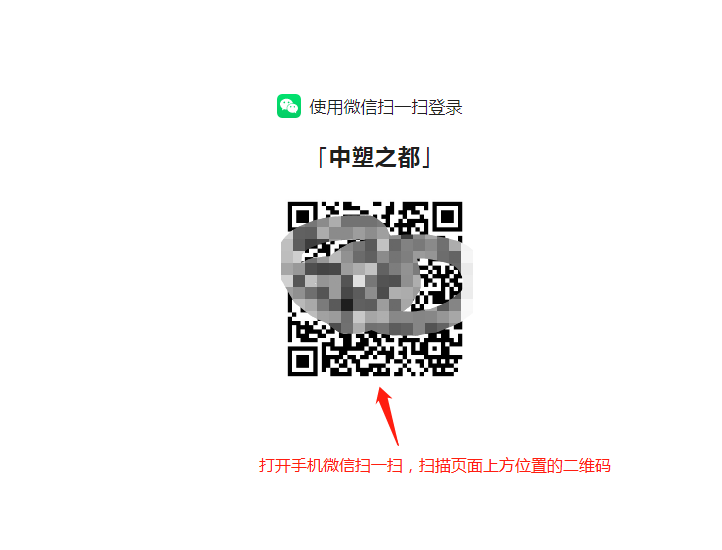 然后在手机上点击允许按钮即可完成登录，如下图所示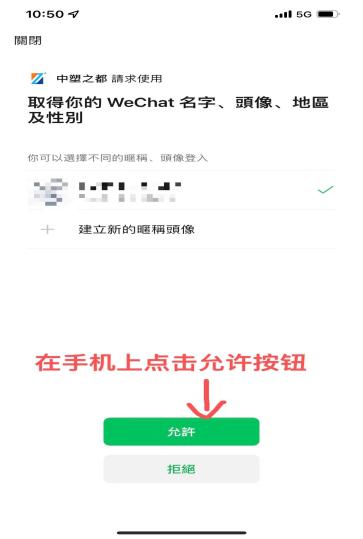 个人中心基本信息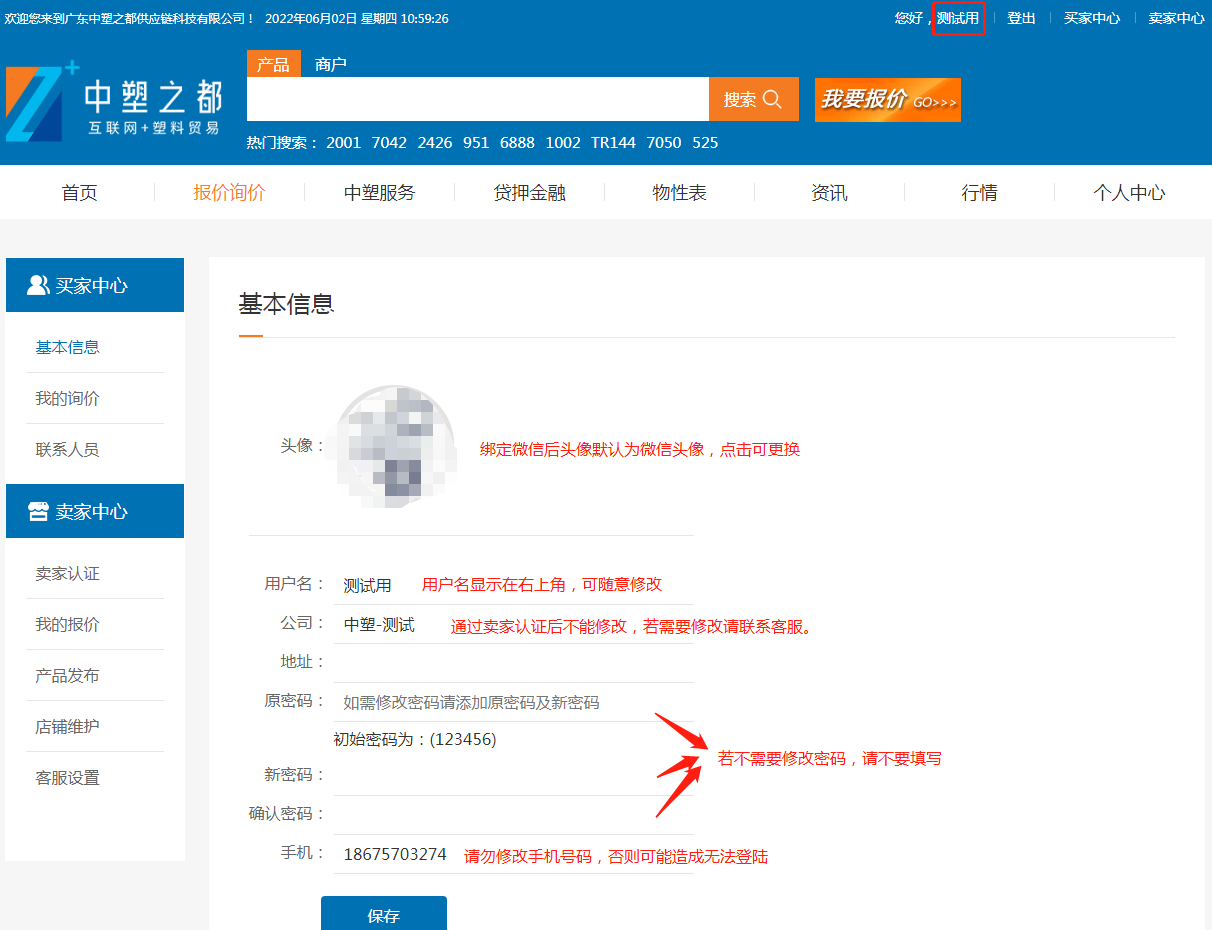 我的询价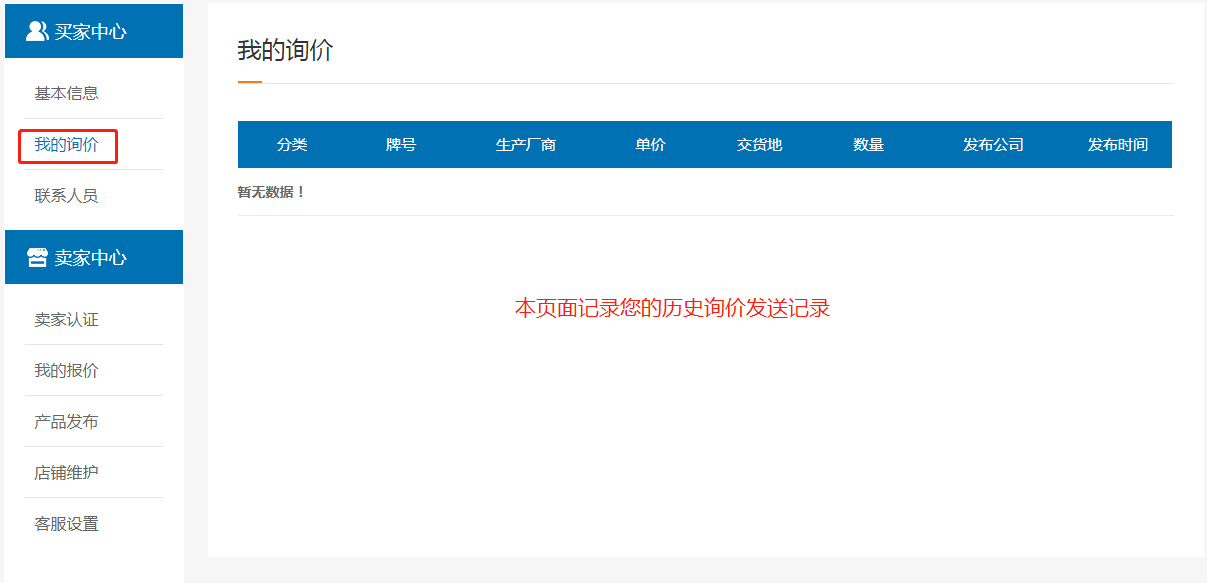 联系人员（发布报价前请先添加联系人员）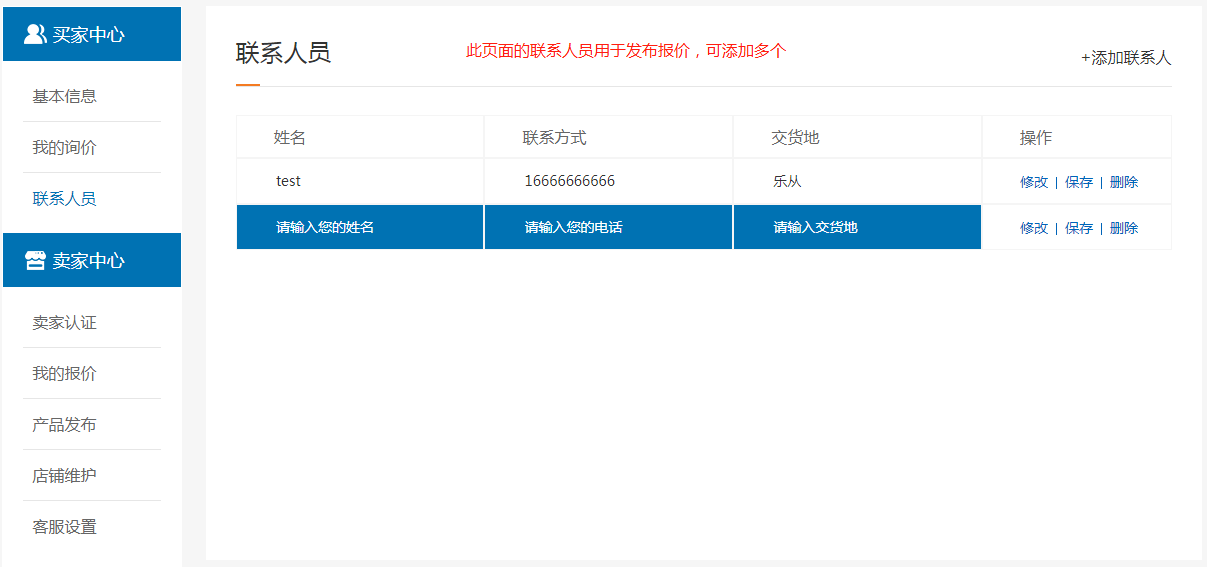 添加联系人员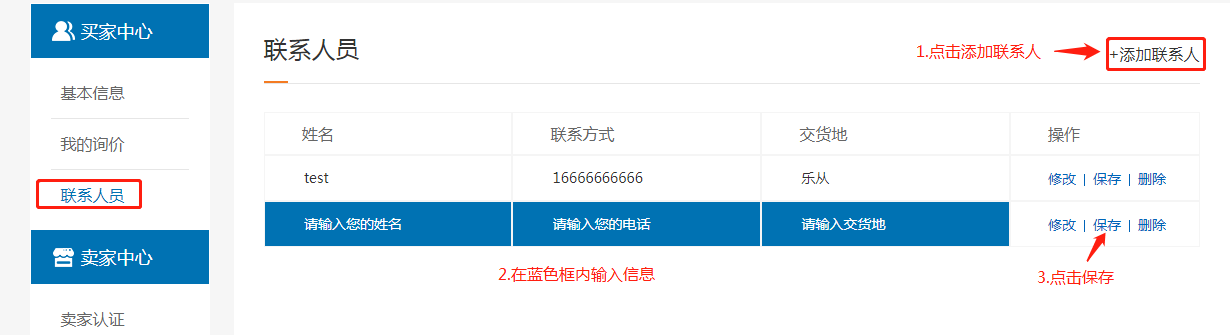 修改现有联系人员信息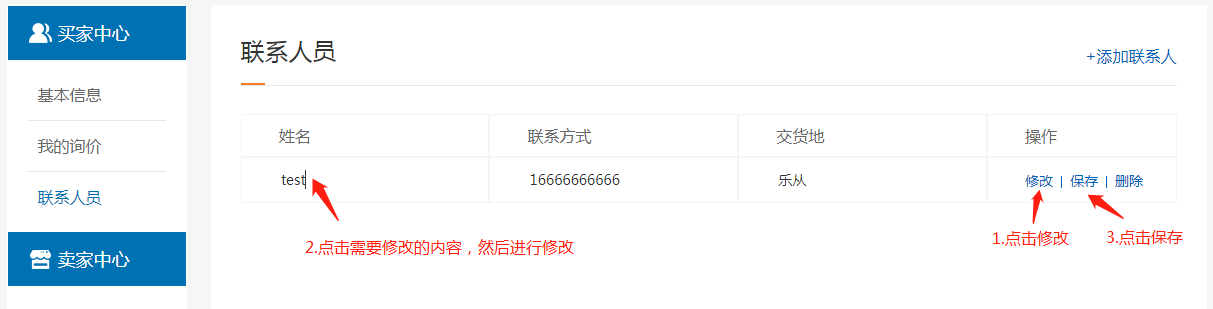 卖家认证（若需要发布报价信息，请先完成卖家认证）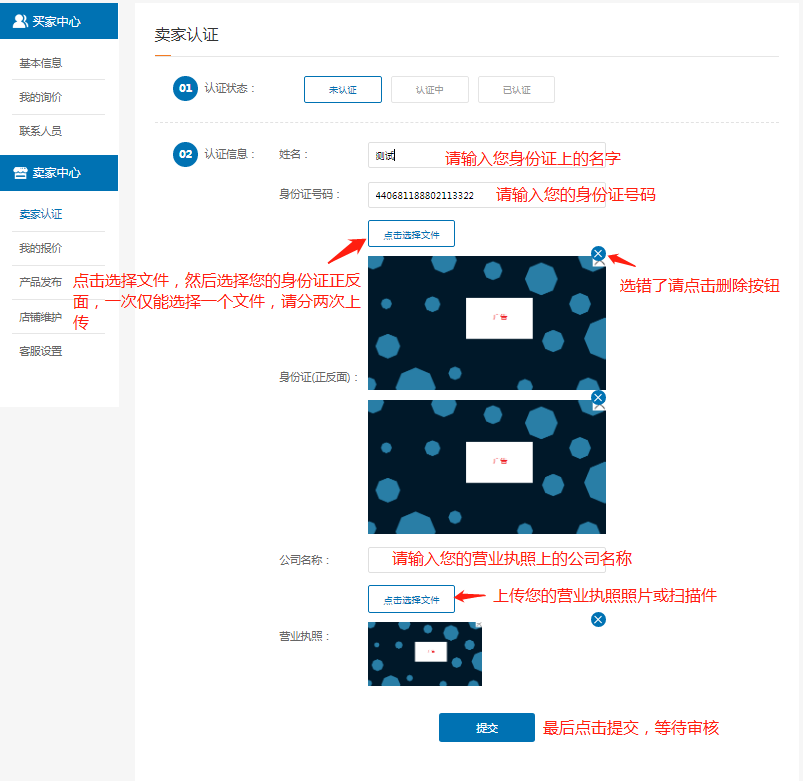 请注意上传文件大小，文件太大会导致上传时间长，等待过程中不会有其他提示，上传完毕后图片会在页面中显示。认证后信息将锁定，无法再次修改；如若对认证信息进行修改，请联系客服。我的报价（该页面在通过卖家认证后使用）发布报价（点击搜索栏旁边的我要报价按钮或者在卖家中心-我的报价页面点击新增）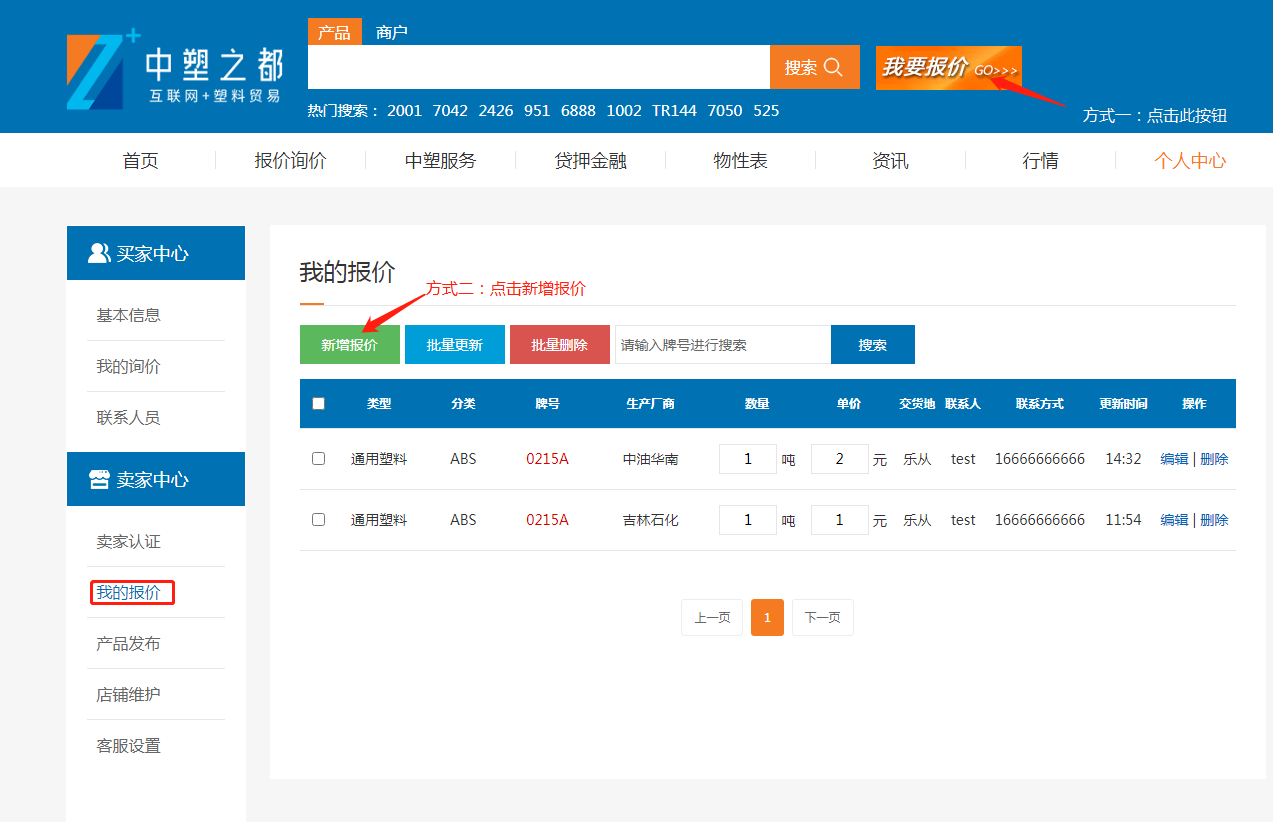 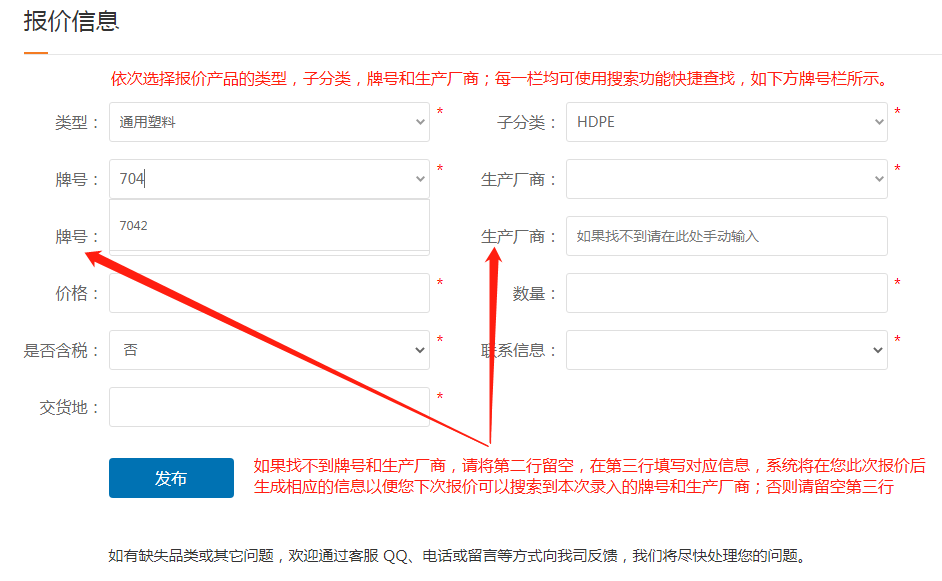 若选择的联系人电话为手机号码，则可以使用询价功能，其他用户点击询价按钮留言，留言将以短信形式发送到联系人手机号码，提示用户有人对该报价询价。更新已发报价信息单个更新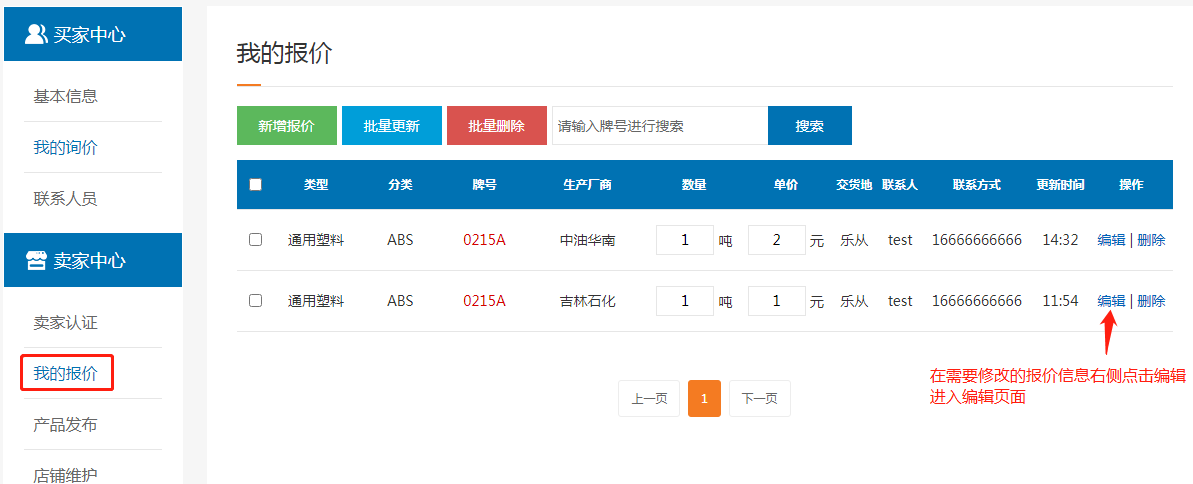 批量更新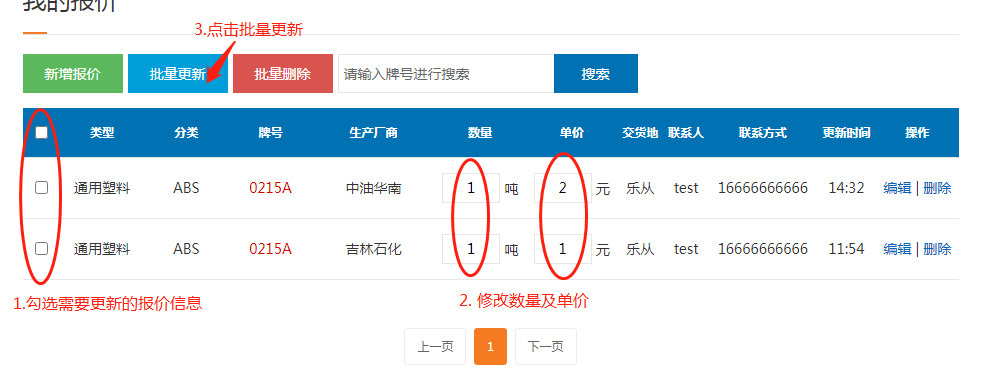 删除已发的报价信息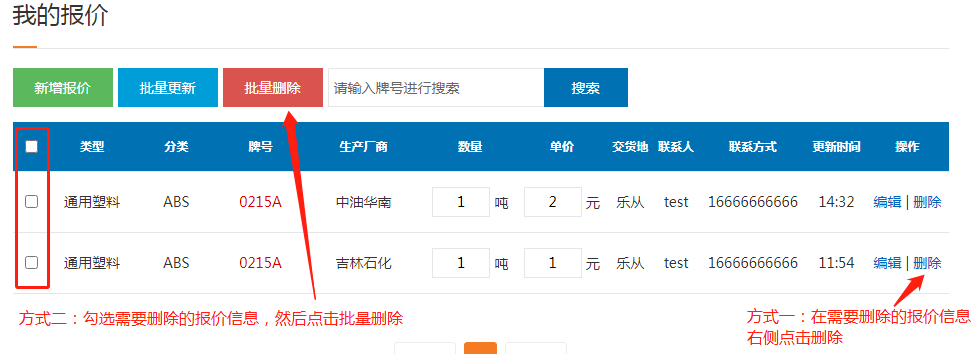 通过牌号搜索已发布报价信息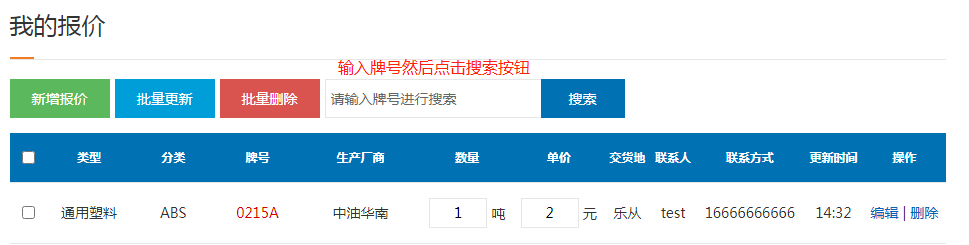 店铺维护（对店铺页面的内容进行编辑美化）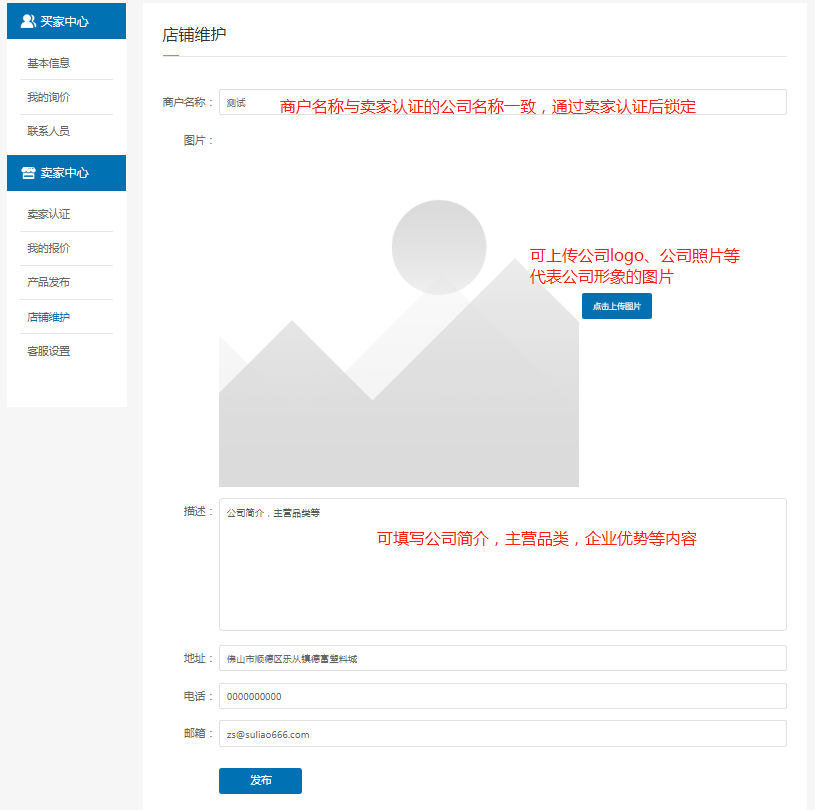 客服设置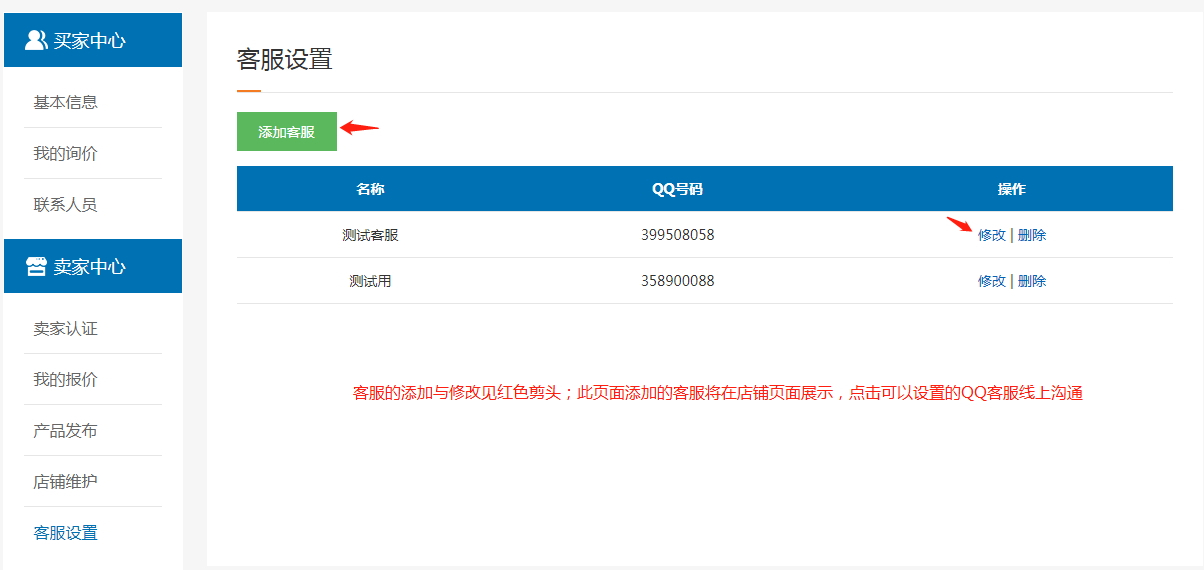 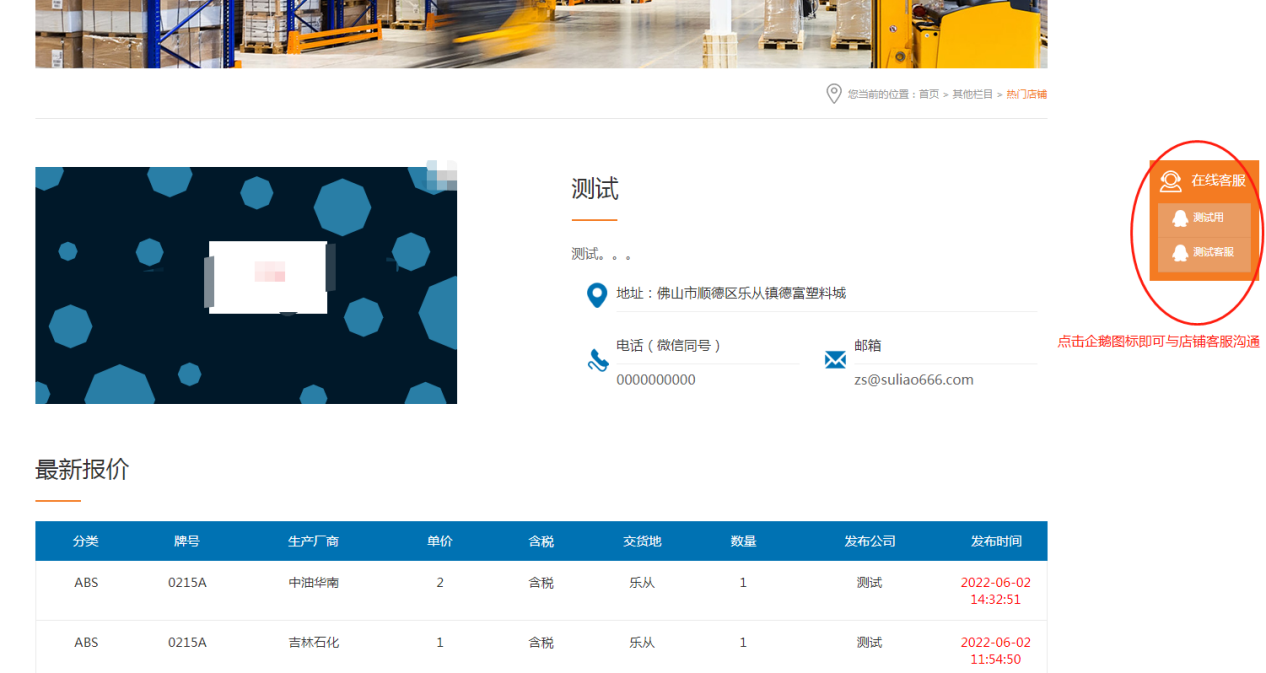 询价功能提交询价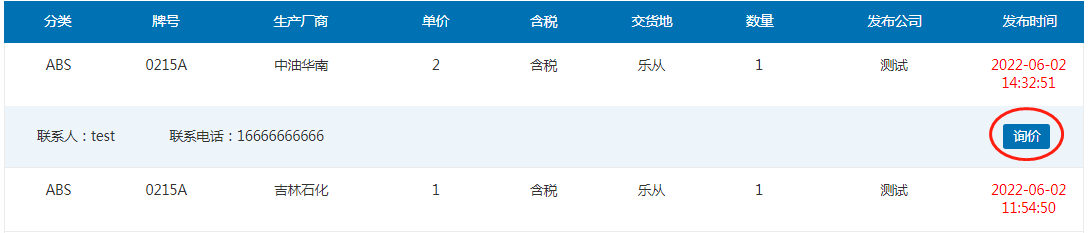 对感兴趣的报价信息点击询价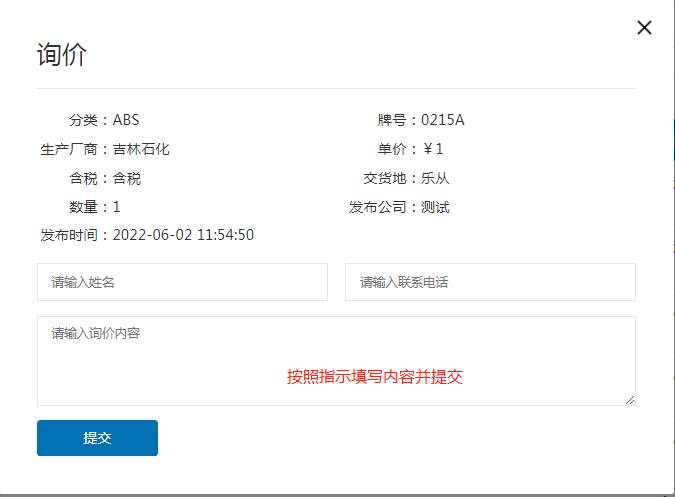 提交询价后，若发布该报价信息的用户所留联系电话是手机号码，系统将自动将您填写的信息以短信形式发送至报价用户查看询价若报价信息所留联系电话为手机号码，则该手机号会接收到所有对该报价的询价信息；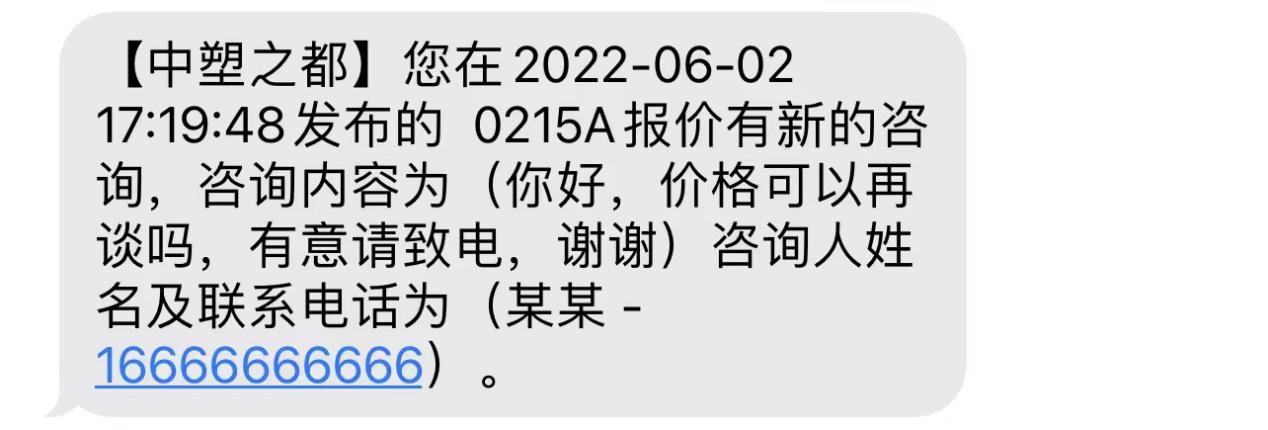 否则应在卖家中心-我的报价页面，点击编辑查看对应报价的询价信息，如下图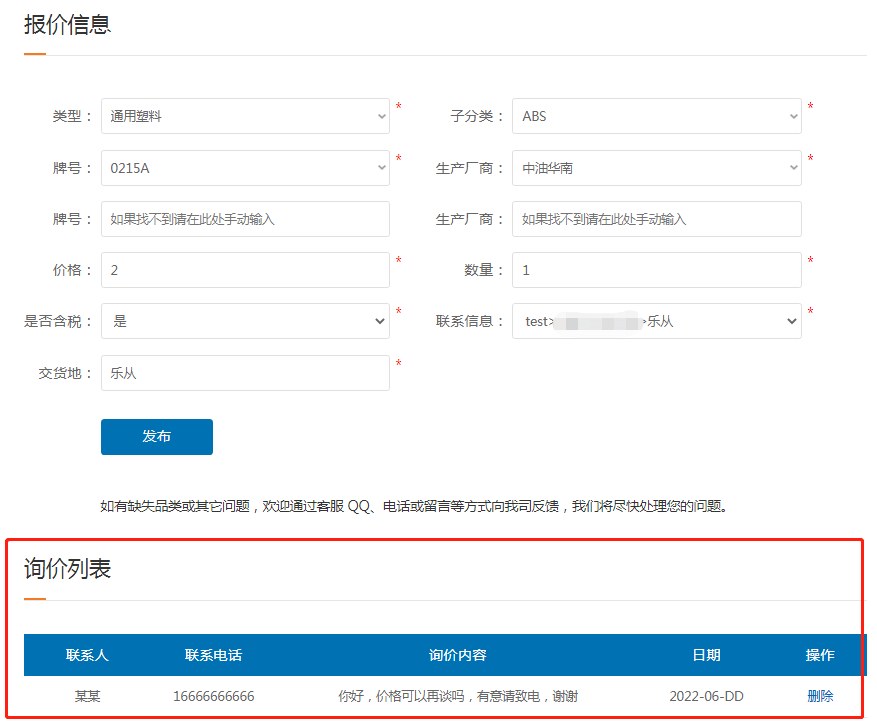 中塑服务&货押金融这两个栏目是中塑之都为所有用户提供的特色服务及简单介绍物性表（用户可以在此页面搜索并查询指定牌号的物性资料）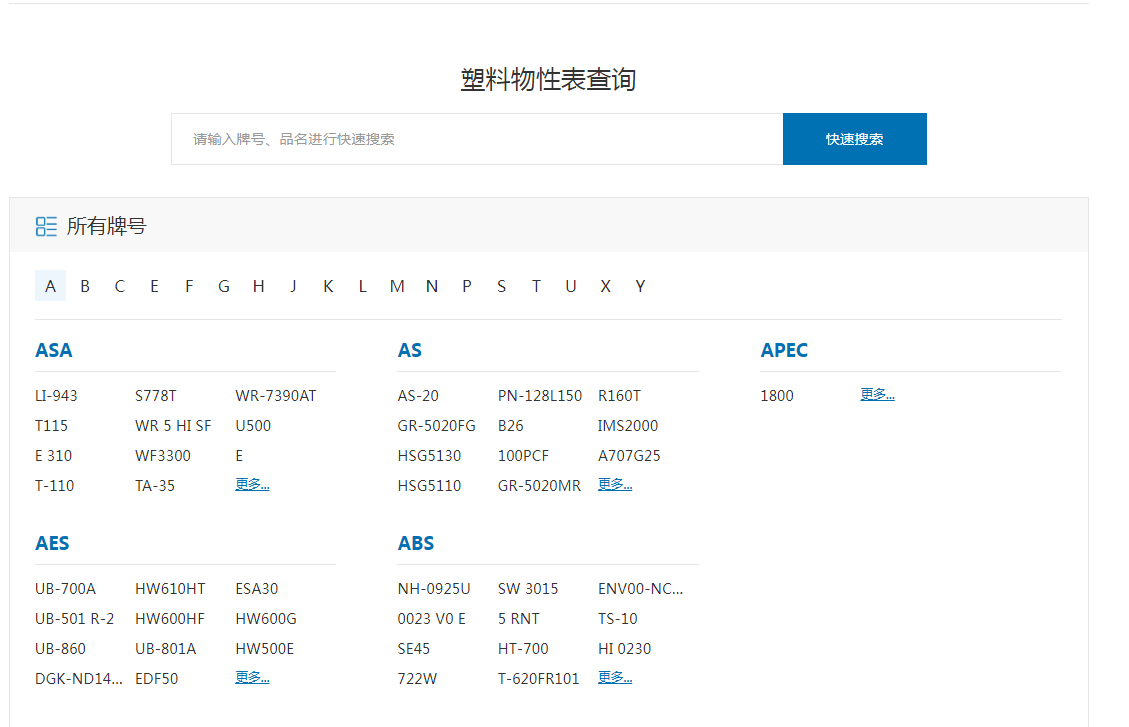 资讯本栏目设有5个子栏目，内含丰富资讯供用户查阅，每日更新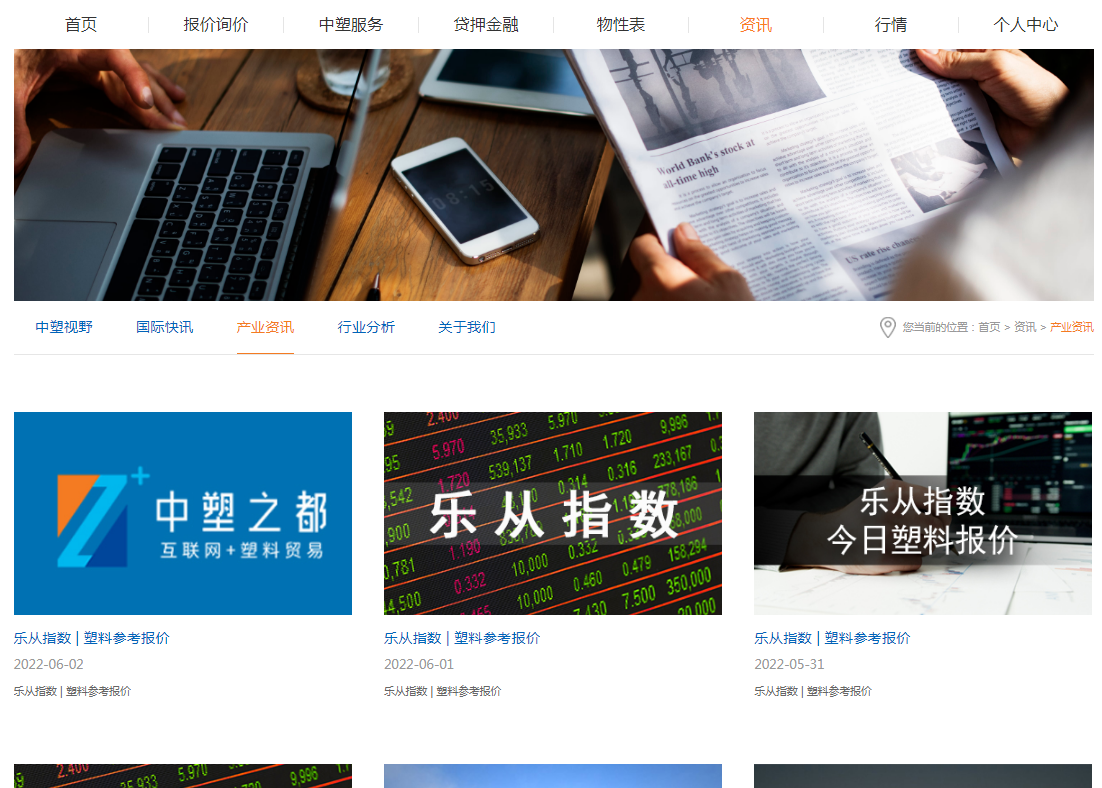 行情（包含国际原油和塑料期货的实时行情-实时更新，以及部分原料价格指数-每日更新）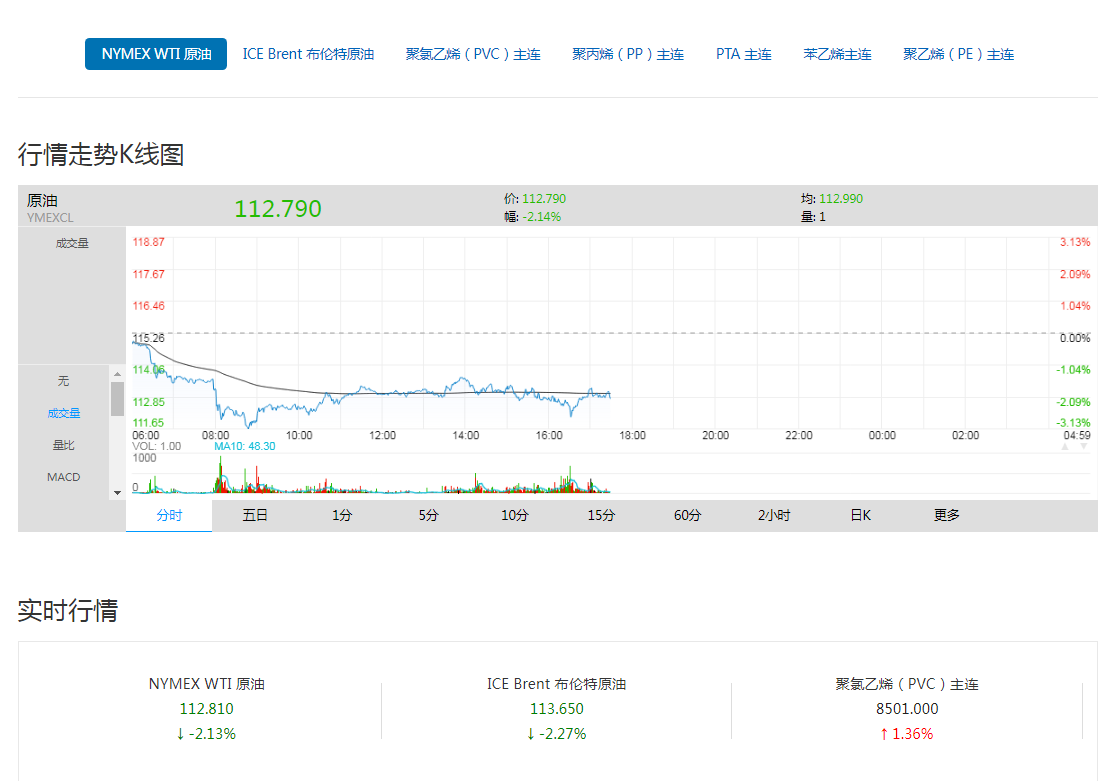 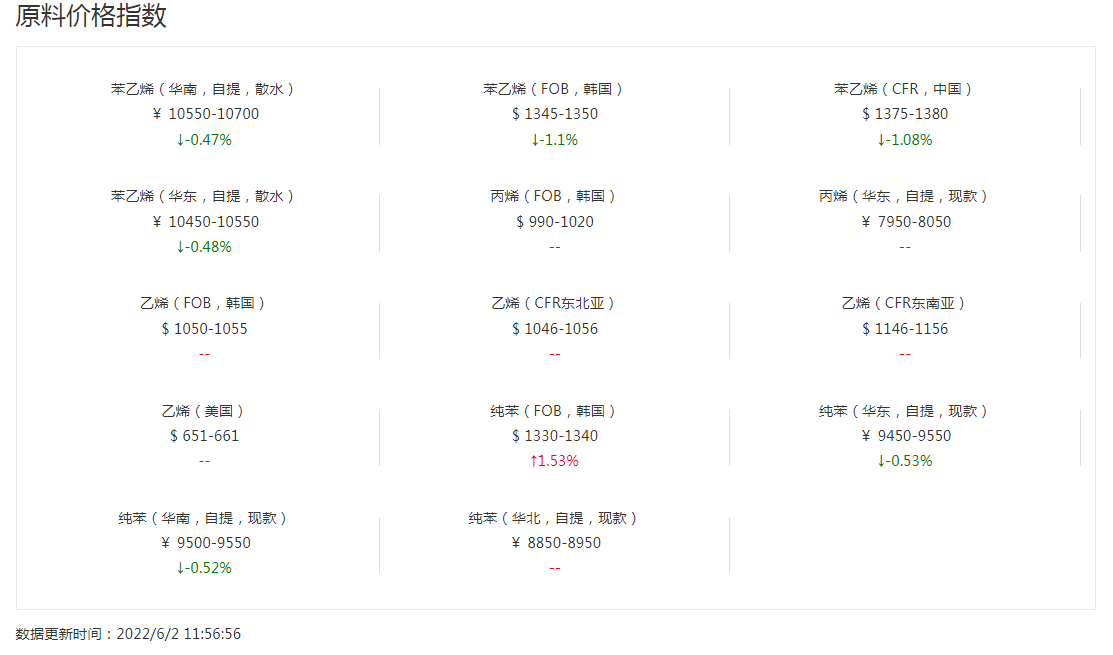 在线客服（若在使用中遇到任何困难，可通过在线QQ客服或其他方式联系我们）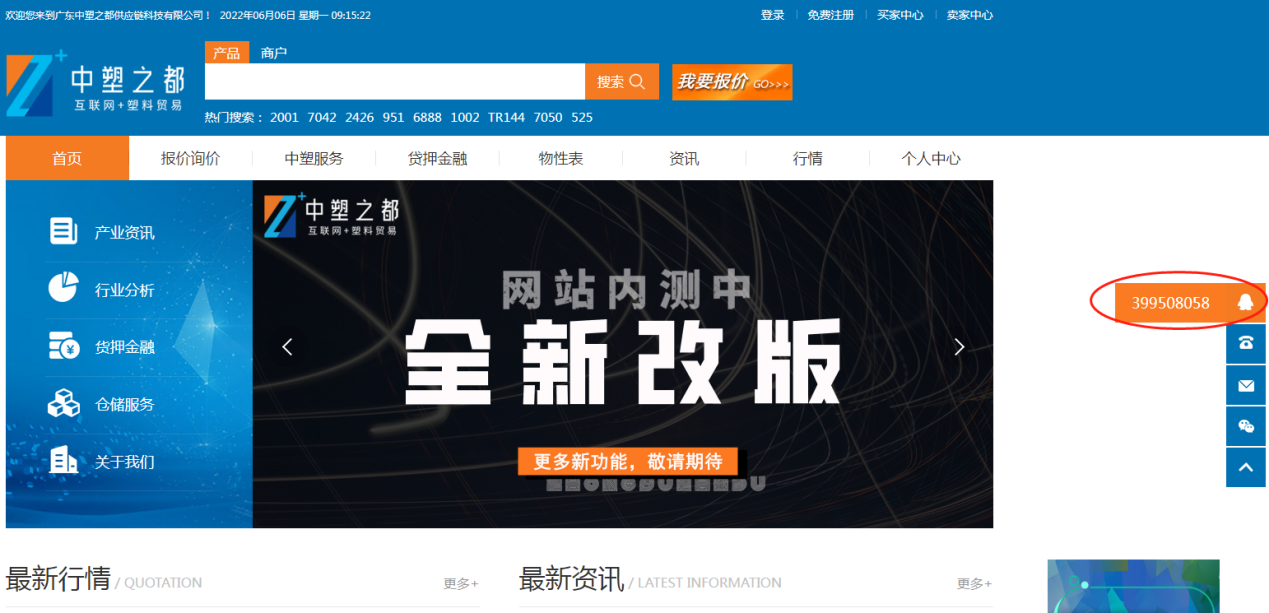 